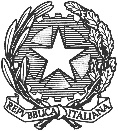 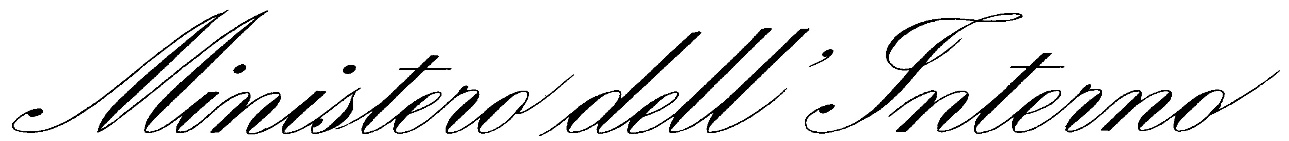 DIPARTIMENTO DELLA PUBBLICA SICUREZZADIREZIONE CENTRALE PER GLI AFFARI GENERALI E LE POLITICHE DEL PERSONALE DELLA POLIZIA DI STATOCap. 2871 – 2872 –  BILANCIO DELLO STATOEROGAZIONE DEI BENEFICI ECONOMICI AI SENSI DELLE LEGGI N. 466/1980, 302/1990, 388/2000, 206/2004, 266/2005, 147/2013 E IN ESECUZIONE DI SENTENZE IN FAVORE DELLEVITTIME DEL TERRORISMO, DELLA CRIMINALITÀ ORGANIZZATA E DEL DOVERE E LORO FAMILIARINumeroDataImporto speciale elargizione in euroMotivazione952320/07/20225.264,00Speciale elargizione 952520/07/20225.264,00Speciale elargizione952820/07/202223.688,00Speciale elargizione969720/07/202227.654,02Speciale elargizione993225/07/202273.696,00Speciale elargizione e assegni vitalizi993425/07/20227.896,00Speciale elargizione 993525/07/202252.675,03Speciale elargizione e assegni vitalizi